Toolbox - Dag van het huren 2017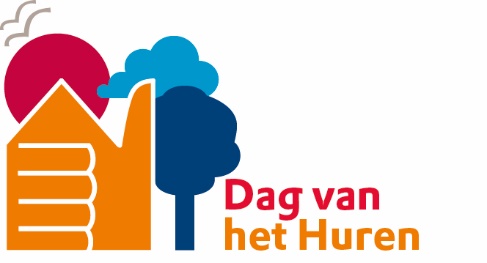 SpeelhuisjeOmschrijvingCreëer een plek op kantoor of in de buurt (bibliotheek, theater, buurthuis) waar alle spelletjes gecentreerd worden. Zo weten de kinderen waar ze moeten zijn en voorkom je dat het rommelig wordt. Voorbeelden van activiteiten in het speelhuisje: Kleurplaten van huizen, huizen bouwen (knutselpakket), schminken, buttons met het logo van de corporatie maken.DoelDe Dag van het huren is voor iedere huurder, dus ook voor de allerkleinste huurder!DoelgroepKinderen van 4-8 jaar.Inzet corporatiePrintwerk vooraf en op de dag zelf twee à drie personen die constant aanwezig zijn in het Speelhuisje (afhankelijk van het aantal kinderen).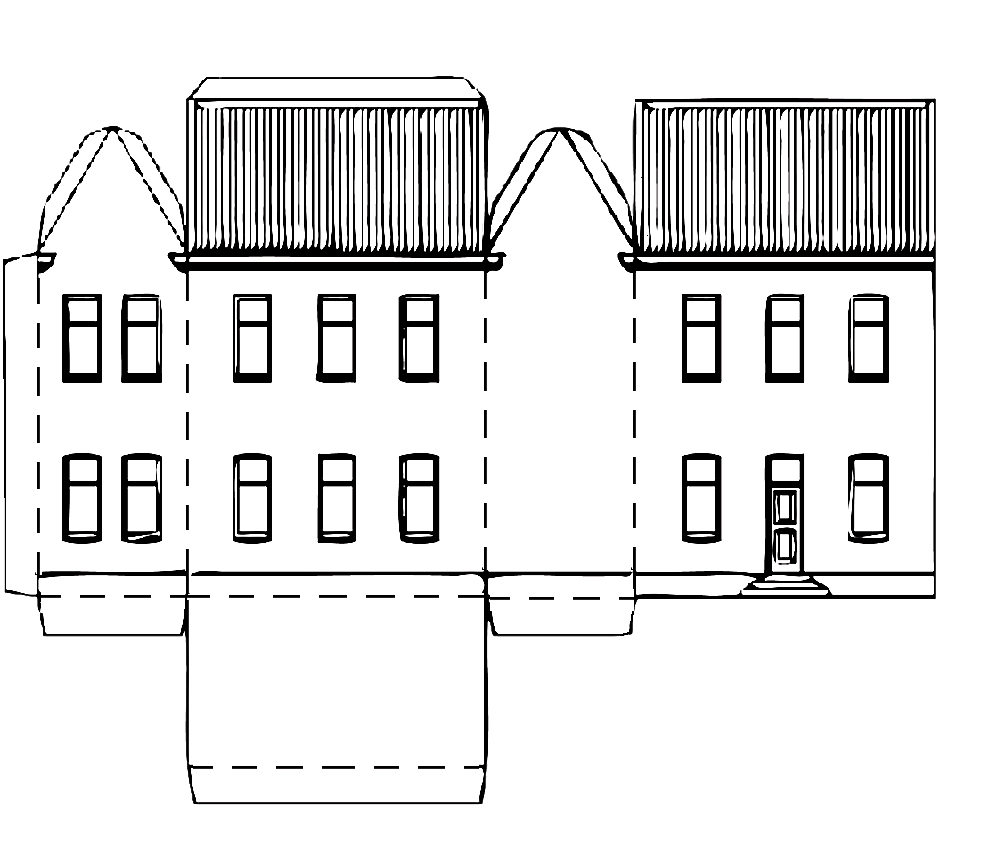 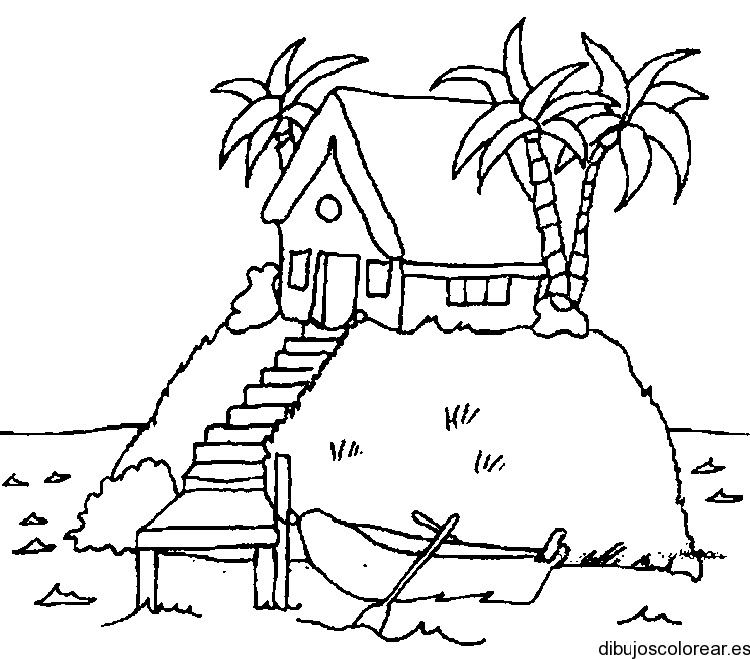 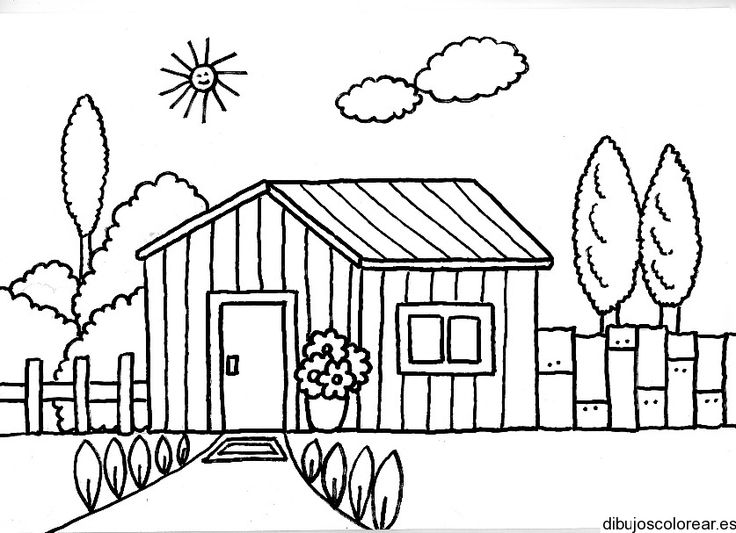 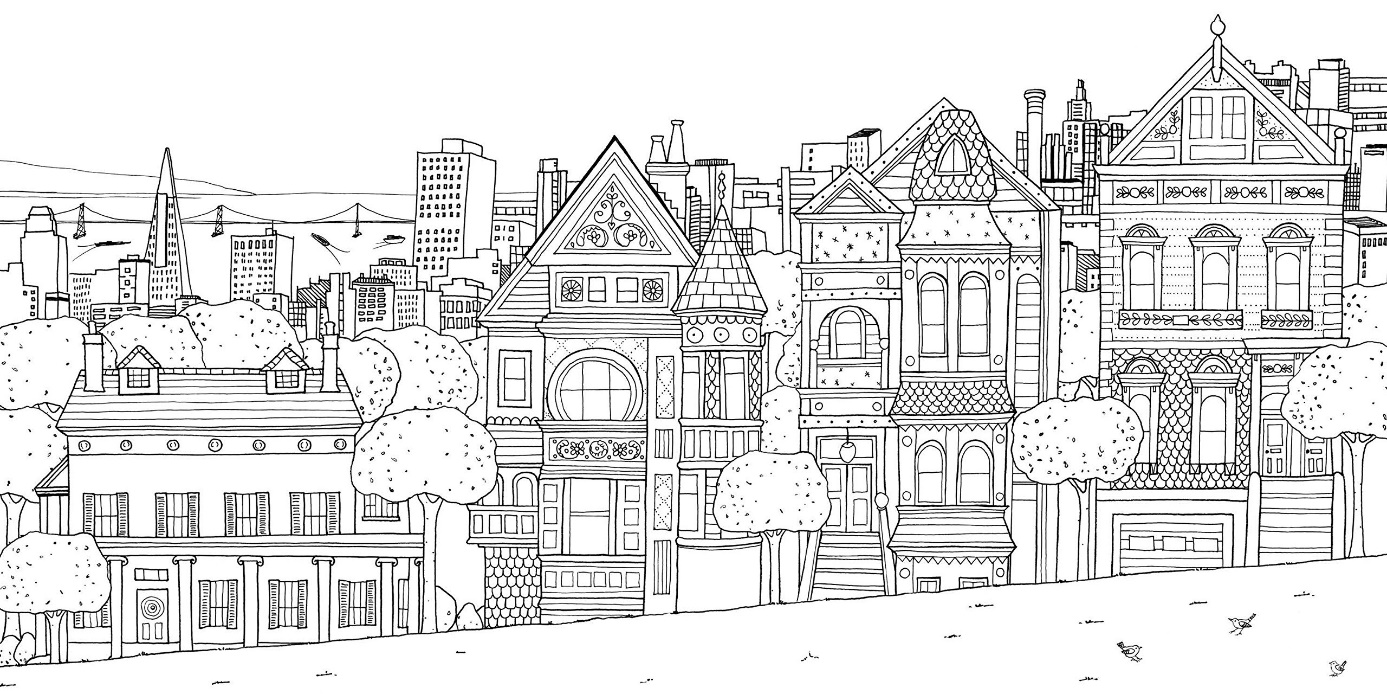 